PERUSTIEDOTPERUSTIEDOTPERUSTIEDOTPERUSTIEDOTPERUSTIEDOTPERUSTIEDOTPERUSTIEDOTPERUSTIEDOTEtunimiSukunimiSukunimiSukunimiSukunimiHenkilötunnusHenkilötunnusHenkilötunnusOsoiteOsoiteOsoitePuhelinnumeroPuhelinnumeroPuhelinnumeroPuhelinnumeroPuhelinnumeroAsumismuotoVanhempien asunto  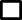 Oma vuokra-asunto  Puolison kanssa   Pääasiallinen toimeentuloToimeentulotuki  Opintotuki  Työmarkkinatuki  Pääasiallinen toimeentuloToimeentulotuki  Opintotuki  Työmarkkinatuki  Pääasiallinen toimeentuloToimeentulotuki  Opintotuki  Työmarkkinatuki  Pääasiallinen toimeentuloToimeentulotuki  Opintotuki  Työmarkkinatuki  MaksuhäiriömerkinnätKyllä  Ei  MaksuhäiriömerkinnätKyllä  Ei  MaksuhäiriömerkinnätKyllä  Ei  Oletko työtön työnhakija?Kyllä  Ei  Armeija / siviilipalvelusSuoritettu  Ei suoritettu  Armeija / siviilipalvelusSuoritettu  Ei suoritettu  Armeija / siviilipalvelusSuoritettu  Ei suoritettu  Armeija / siviilipalvelusSuoritettu  Ei suoritettu  Ajokortti ja ajokorttiluokkaKyllä          Luokka: Ei  Ajokortti ja ajokorttiluokkaKyllä          Luokka: Ei  Ajokortti ja ajokorttiluokkaKyllä          Luokka: Ei  Huoltajan nimi (alle 18-vuotias nuori)Huoltajan nimi (alle 18-vuotias nuori)Huoltajan nimi (alle 18-vuotias nuori)Puhelinnumero:Puhelinnumero:Puhelinnumero:Puhelinnumero:Puhelinnumero:KOULUTUSKOULUTUSKOULUTUSKOULUTUSKOULUTUSKOULUTUSKOULUTUSKOULUTUSPeruskouluKesken  Suoritettu    Vuosi: Ei suoritettu  Toisen asteen koulutusKesken   Suoritettu   Vuosi: Ei suoritettu  Tutkinto:Toisen asteen koulutusKesken   Suoritettu   Vuosi: Ei suoritettu  Tutkinto:Toisen asteen koulutusKesken   Suoritettu   Vuosi: Ei suoritettu  Tutkinto:KorkeakouluKesken  Suoritettu    Vuosi: Ei suoritettu  Tutkinto: KorkeakouluKesken  Suoritettu    Vuosi: Ei suoritettu  Tutkinto: KorkeakouluKesken  Suoritettu    Vuosi: Ei suoritettu  Tutkinto: KorkeakouluKesken  Suoritettu    Vuosi: Ei suoritettu  Tutkinto: AIKAISEMPI TYÖKOKEMUS (myös työharjoittelut)AIKAISEMPI TYÖKOKEMUS (myös työharjoittelut)AIKAISEMPI TYÖKOKEMUS (myös työharjoittelut)AIKAISEMPI TYÖKOKEMUS (myös työharjoittelut)AIKAISEMPI TYÖKOKEMUS (myös työharjoittelut)AIKAISEMPI TYÖKOKEMUS (myös työharjoittelut)AIKAISEMPI TYÖKOKEMUS (myös työharjoittelut)AIKAISEMPI TYÖKOKEMUS (myös työharjoittelut)TyönantajaTyönantajaTyötehtävätTyötehtävätTyötehtävätTyötehtävätTyötehtävätKestoONKO / ONKO OLLUT KONTAKTIA JOHONKIN SEURAAVISTA?ONKO / ONKO OLLUT KONTAKTIA JOHONKIN SEURAAVISTA?ONKO / ONKO OLLUT KONTAKTIA JOHONKIN SEURAAVISTA?ONKO / ONKO OLLUT KONTAKTIA JOHONKIN SEURAAVISTA?ONKO / ONKO OLLUT KONTAKTIA JOHONKIN SEURAAVISTA?ONKO / ONKO OLLUT KONTAKTIA JOHONKIN SEURAAVISTA?ONKO / ONKO OLLUT KONTAKTIA JOHONKIN SEURAAVISTA?ONKO / ONKO OLLUT KONTAKTIA JOHONKIN SEURAAVISTA?Lastensuojelu  Sosiaalitoimi  Nuorisopsykiatria  Mielenterveyspalvelut  Nuorisopsykiatria  Mielenterveyspalvelut  Nuorisopsykiatria  Mielenterveyspalvelut  Nuorisopsykiatria  Mielenterveyspalvelut  Nuorisopsykiatria  Mielenterveyspalvelut  Päihdepalvelut  Velkaneuvonta Päihdepalvelut  Velkaneuvonta Tarvitsetko jonkin yllämainitun tahon palveluita? Tarvitsetko jonkin yllämainitun tahon palveluita? Tarvitsetko jonkin yllämainitun tahon palveluita? Tarvitsetko jonkin yllämainitun tahon palveluita? Tarvitsetko jonkin yllämainitun tahon palveluita? Tarvitsetko jonkin yllämainitun tahon palveluita? Tarvitsetko jonkin yllämainitun tahon palveluita? Tarvitsetko jonkin yllämainitun tahon palveluita? Mikä työ Ruukinpajalla kiinnostaa?Puutyöt / entisöinti    Maalaus    Mainosteippaus     Kiinteistönhoito (kausiluonteisesti, museoalue / Vuotinaisten leirikeskus)    Mikä työ Ruukinpajalla kiinnostaa?Puutyöt / entisöinti    Maalaus    Mainosteippaus     Kiinteistönhoito (kausiluonteisesti, museoalue / Vuotinaisten leirikeskus)    Mikä työ Ruukinpajalla kiinnostaa?Puutyöt / entisöinti    Maalaus    Mainosteippaus     Kiinteistönhoito (kausiluonteisesti, museoalue / Vuotinaisten leirikeskus)    Mikä työ Ruukinpajalla kiinnostaa?Puutyöt / entisöinti    Maalaus    Mainosteippaus     Kiinteistönhoito (kausiluonteisesti, museoalue / Vuotinaisten leirikeskus)    Mikä työ Ruukinpajalla kiinnostaa?Puutyöt / entisöinti    Maalaus    Mainosteippaus     Kiinteistönhoito (kausiluonteisesti, museoalue / Vuotinaisten leirikeskus)    Mikä työ Ruukinpajalla kiinnostaa?Puutyöt / entisöinti    Maalaus    Mainosteippaus     Kiinteistönhoito (kausiluonteisesti, museoalue / Vuotinaisten leirikeskus)    Mikä työ Ruukinpajalla kiinnostaa?Puutyöt / entisöinti    Maalaus    Mainosteippaus     Kiinteistönhoito (kausiluonteisesti, museoalue / Vuotinaisten leirikeskus)    Mikä työ Ruukinpajalla kiinnostaa?Puutyöt / entisöinti    Maalaus    Mainosteippaus     Kiinteistönhoito (kausiluonteisesti, museoalue / Vuotinaisten leirikeskus)    Ruukinpaja saa vastaanottaa ja luovuttaa yhteistyötahoilta (esim. sosiaalitoimi, TE-toimisto, oppilaitokset) asiaani edistäviä tarvittavia tietojaKyllä  Ei   Ruukinpaja saa vastaanottaa ja luovuttaa yhteistyötahoilta (esim. sosiaalitoimi, TE-toimisto, oppilaitokset) asiaani edistäviä tarvittavia tietojaKyllä  Ei   Ruukinpaja saa vastaanottaa ja luovuttaa yhteistyötahoilta (esim. sosiaalitoimi, TE-toimisto, oppilaitokset) asiaani edistäviä tarvittavia tietojaKyllä  Ei   Ruukinpaja saa vastaanottaa ja luovuttaa yhteistyötahoilta (esim. sosiaalitoimi, TE-toimisto, oppilaitokset) asiaani edistäviä tarvittavia tietojaKyllä  Ei   Ruukinpaja saa vastaanottaa ja luovuttaa yhteistyötahoilta (esim. sosiaalitoimi, TE-toimisto, oppilaitokset) asiaani edistäviä tarvittavia tietojaKyllä  Ei   Ruukinpaja saa vastaanottaa ja luovuttaa yhteistyötahoilta (esim. sosiaalitoimi, TE-toimisto, oppilaitokset) asiaani edistäviä tarvittavia tietojaKyllä  Ei   Ruukinpaja saa vastaanottaa ja luovuttaa yhteistyötahoilta (esim. sosiaalitoimi, TE-toimisto, oppilaitokset) asiaani edistäviä tarvittavia tietojaKyllä  Ei   Ruukinpaja saa vastaanottaa ja luovuttaa yhteistyötahoilta (esim. sosiaalitoimi, TE-toimisto, oppilaitokset) asiaani edistäviä tarvittavia tietojaKyllä  Ei   Yhteystietoni saa luovuttaa työnantajalleKyllä    Ei    Yhteystietoni saa luovuttaa työnantajalleKyllä    Ei    Yhteystietoni saa luovuttaa työnantajalleKyllä    Ei    Yhteystietoni saa luovuttaa työnantajalleKyllä    Ei    Yhteystietoni saa luovuttaa työnantajalleKyllä    Ei    Yhteystietoni saa luovuttaa työnantajalleKyllä    Ei    Yhteystietoni saa luovuttaa työnantajalleKyllä    Ei    Yhteystietoni saa luovuttaa työnantajalleKyllä    Ei    Päiväys ja allekirjoitusPäiväys ja allekirjoitusPäiväys ja allekirjoitusPäiväys ja allekirjoitusPäiväys ja allekirjoitusPäiväys ja allekirjoitusPäiväys ja allekirjoitusPäiväys ja allekirjoitus